Klasa 6  Biologia , 02.04.2020r. Dorota ZacharekTemat: Przegląd i znaczenie płazów.Tematyka zajęć: Na dzisiejszych zajęciach poznasz gatunki płazów żyjących w Polsce  oraz znaczenie płazów w przyrodzie i dla człowieka.Przepisz do zeszytu poniższy graf:                                                      GRUPY PŁAZÓW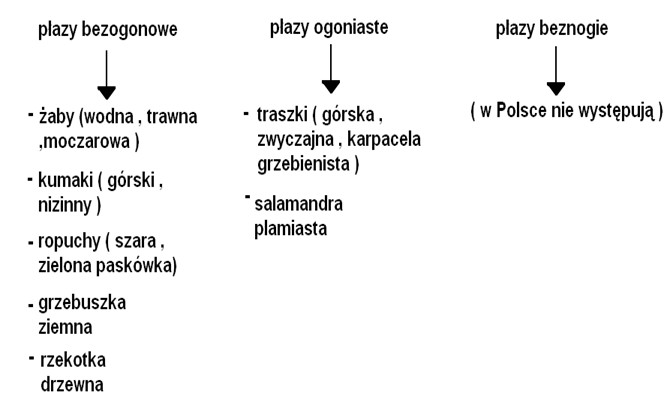 Odszukaj w podręczniku jakie znaczenie mają płazy dla człowieka i dla przyrody i zapisz po 2 przykłady w zeszycie.Znaczenie płazów dla człowieka:--Znaczenie płazów dla przyrody:- -Następnie wykonaj zadanie.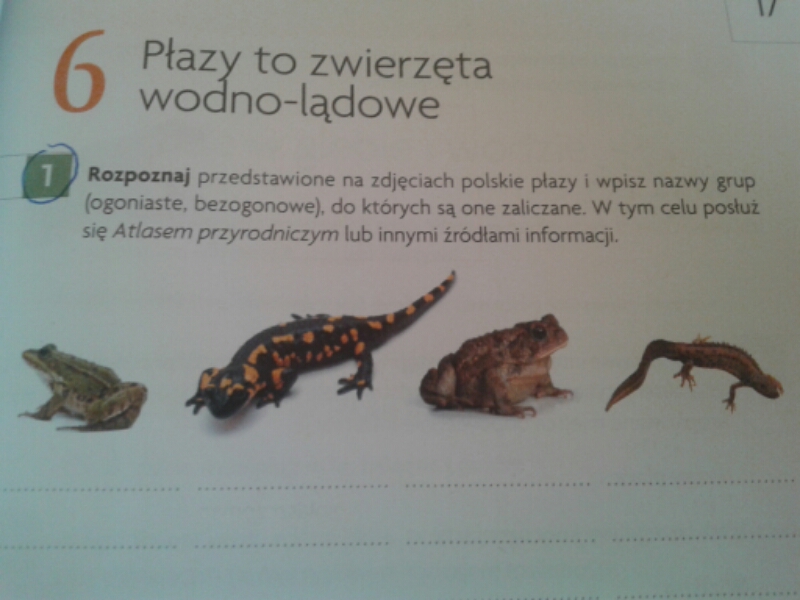 